Порядок приема
в учреждение образования «Могилевский институт 
Министерства внутренних дел Республики Беларусь» 
на 2022 год для получения высшего образования I ступениГЛАВА I. 
ОБЩИЕ ПОЛОЖЕНИЯ
1. Адрес и контактная информация:адрес: 212011, г. Могилев, ул. Крупской, 67;телефоны: (0222) 71-93-12 (приемная начальника), 71-84-85, 71-91-54, 72-41-75, 72-41-08 (отделение заочного обучения), 72-40-73 (отдел кадров);факс: (0222) 72-41-49;веб-сайт: www.institutemvd.by;e-mail: mi@institutemvd.by.2. Условия и порядок приема абитуриентов в учреждение образования «Могилевский институт Министерства внутренних дел Республики Беларусь» (далее – Институт) для получения высшего образования I ступени устанавливаются:Правилами приема лиц для получения высшего образования I ступени, утвержденными Указом Президента Республики Беларусь от 7 февраля 2006 г. № 80 (далее – Правила);Положением о прохождении службы в органах внутренних дел Республики Беларусь, утвержденным Указом Президента Республики Беларусь от 15 марта 2012 г. № 133 (далее – Положение о прохождении службы);Инструкцией о порядке медицинского освидетельствования сотрудников органов внутренних дел Республики Беларусь, граждан, принимаемых на службу в органы внутренних дел Республики Беларусь, утвержденной постановлением Министерства внутренних дел Республики Беларусь от 4 марта 2013 г. № 70 (далее – Инструкция о порядке медицинского освидетельствования);постановлением Министерства образования Республики Беларусь (далее – Минобразования) от 30 июня 2015 г. № 72 «О вступительных испытаниях при поступлении на I ступень высшего образования»;нормативными правовыми актами Министерства внутренних дел Республики Беларусь (далее – МВД), регламентирующими порядок профессионального отбора абитуриентов;
настоящим Порядком.3. Институт имеет специальное разрешение (лицензию) на право осуществления образовательной деятельности № 02100/425, выданное на основании решения Министерства образования Республики Беларусь от 30 апреля 2004 г. № 624.4. Обязательный для изучения иностранный язык в Институте – английский или немецкий (по выбору обучающегося). ГЛАВА II. УСЛОВИЯ ПРОВЕДЕНИЯ КОНКУРСА5. Для участия в конкурсе по специальностям высшего образования I ступени абитуриенты подают в приемную комиссию Института сертификаты централизованного тестирования (далее – ЦТ) по трем учебным предметам: по белорусскому или русскому языку (по выбору абитуриента) и по двум профильным испытаниям по обществоведению и иностранному языку в соответствии с постановлением № 72.6. Прием абитуриентов в Институт осуществляется по специальностям:6.1. В дневной форме получения высшего образования I ступени за счет средств республиканского бюджета (срок обучения - 4 года):6.2. В заочной форме получения высшего образования I ступени за счет средств республиканского бюджета и на платной основе за счет собственных средств гражданина (далее – на платной основе) (срок обучения - 5 лет). ГЛАВА III. ОСОБЕННОСТИ ПРОФЕССИОНАЛЬНОГО ОТБОРА АБИТУРИЕНТОВ И ПРЕДОСТАВЛЕНИЯ ДОКУМЕНТОВ7. В Институт могут поступать абитуриенты, годные по состоянию здоровья к обучению в учреждениях образования МВД. Институт осуществляет подготовку кадров для подразделений криминальной милиции и милиции общественной безопасности органов внутренних дел Республики Беларусь.
Возраст абитуриентов, поступающих в Институт, определяется по состоянию на 1 сентября 2022 года, если не указано иное.8. Лица, изъявившие желание поступать в Институт, не позднее 15 апреля 2022 года подают:сотрудники органов внутренних дел – рапорт на имя начальника органа внутренних дел, в котором проходят службу (курсанты первоначальной подготовки учреждений образования МВД – рапорт на имя начальника комплектующего органа);военнослужащие – рапорт на имя командира воинской части, в которой проходят службу;абитуриенты из числа гражданской молодежи – заявление на имя начальника органа внутренних дел по месту жительства.9. Рапорт (заявление) подается в произвольной форме и должен содержать следующие сведения:фамилию, имя, отчество;дата и место рождения;адрес места жительства;мобильный телефон (с указанием кода сотового оператора) и домашний телефон (с указанием кода города);образование, год окончания и наименование учреждения образования, которое окончил (оканчивает в текущем году) абитуриент;иностранный язык (английский или немецкий), который абитуриент будет изучать в Институте в случае зачисления;уровень образования (высшее образование I ступени), форма обучения (дневная, заочная), факультет;специальность для поступления;право на льготы при приеме на обучение.10. Сотрудники органов внутренних дел и военнослужащие дополнительно в рапорте указывают:специальное (воинское) звание;занимаемую должность;дату начала службы в органах внутренних дел (военной службы);специальность и форму обучения (за счет средств республиканского бюджета или на платной основе) – при поступлении на заочную форму получения высшего образования I ступени.11. Оформленное личное (учебное) дело представляется на рассмотрение начальнику комплектующего органа, который принимает решение о направлении абитуриента в Институт для получения высшего образования I ступени.12. Личные (учебные) дела абитуриентов, оформленные в установленном порядке, направляются в Институт не позднее 1 июня 2022 года.13. В случае неправильного или неполного оформления личные (учебные) дела могут быть возвращены в комплектующие органы.14. После устранения недостатков личные (учебные) дела могут быть повторно представлены в Институт не позднее 1 июля 2022 года.15. Решение о рассмотрении личных (учебных) дел абитуриентов, представленных позже установленных сроков, принимается приемной комиссией Института.В Институт не принимаются абитуриенты, личные (учебные) дела которых в Институт не поступили.16. Информационные письма и график прибытия абитуриентов для подачи документов в приемную комиссию Института направляются в комплектующие органы не позднее, чем за 7 дней до начала приема документов, а информация о сроках прибытия абитуриентов размещается на веб-сайте Института.В случае невозможности прибытия абитуриента в приемную комиссию Института по уважительной причине (заболевание, участие в международных конкурсах, олимпиадах, соревнованиях, служебная командировка или иные независящие от абитуриента обстоятельства, подтвержденные документально) документы подают представители абитуриентов. Решение об уважительности причины принимается приемной комиссией Института на основании представленных документов. В случае признания причин неуважительными приемная комиссия Института имеет право отказать в приеме документов.Дневная форма получения образования I ступени17. Профессиональный отбор абитуриентов осуществляется в соответствии с нормативными правовыми актами МВД, оформление личных дел абитуриентов осуществляется Департаментом охраны МВД, Департаментом исполнения наказаний МВД, главным управлением внутренних дел Минского городского исполнительного комитета, управлениями внутренних дел областных исполнительных комитетов, а также их подразделениями.18. В конкурсе на поступление в Институт для получения высшего образования I ступени в дневной форме за счет средств республиканского бюджета могут принимать участие граждане Республики Беларусь, имеющие общее среднее образование, профессионально-техническое образование с общим средним образованием или среднее специальное образование, подтвержденное соответствующим документом об образовании, прошедшие профессиональный отбор и сдавшие все вступительные испытания, из числа:сотрудников органов внутренних дел, состоящих в должностях рядового и младшего начальствующего состава, военнослужащих в возрасте не старше 30 лет;
гражданской молодежи, которой в году поступления исполняется либо уже исполнилось 17 лет, но не старше 25 лет.19. К рапорту (заявлению) прилагаются: характеристика-рекомендация для поступления в Институт (для абитуриентов из числа гражданской молодежи, оканчивающих учреждения общего среднего образования в 2022 году – с места учебы, рассмотренная педагогическим советом и утвержденная руководителем учреждения образования; для иных абитуриентов из числа гражданской молодежи – с последнего места работы (учебы), утвержденная руководителем);рекомендация воинской части (для военнослужащих внутренних войск, проходящих срочную военную службу и прослуживших не менее шести месяцев; для граждан, уволенных со срочной военной службы в 2021 году в запас) – при наличии;рекомендация органа внутренних дел (для сотрудников, состоящих в должностях рядового и младшего начальствующего состава), по форме согласно приложению 1 к настоящему Порядку – при наличии;рекомендация должностного лица, осуществляющего общее руководство сводной ротой почетного караула при подготовке и проведении государственных торжественных мероприятий (для лиц, проходивших срочную военную службу в штатных подразделениях почетного караула Вооруженных Сил, органов пограничной службы, внутренних войск МВД, выслуживших установленный срок военной службы по призыву и уволенных со срочной военной службы в запас в 2020 и 2021 годах) – при наличии;письменное согласие одного из законных представителей (для абитуриентов в возрасте до 18 лет) на поступление в Институт;иные копии документов, подтверждающих льготы при приеме на обучение (заверяются в установленном порядке).Личное дело абитуриента оформляется комплектующими органами в соответствии с нормативными правовыми актами МВД.20. Военный билет или удостоверение призывника предоставляется абитуриентом, поступающим на дневную форму получения высшего образования I ступени, при подаче заявления в Институт, а копия – в орган внутренних дел для приобщения к личному делу.Заочная форма получения высшего образования I ступени21. Профессиональный отбор абитуриентов, оформление их учебных дел осуществляются подразделениями центрального аппарата и центрального подчинения МВД, Департаментом охраны МВД, Департаментом исполнения наказаний МВД, Департаментом финансов и тыла МВД, главным управлением внутренних дел Минского городского исполнительного комитета, управлениями внутренних дел областных исполнительных комитетов, учреждениями образования МВД, главным управлением командующего внутренними войсками МВД (далее – комплектующие органы), а также их подразделениями в соответствии с нормативными правовыми актами МВД.22. В конкурсе для получения высшего образования I ступени в заочной форме за счет средств республиканского бюджета могут принимать участие сотрудники органов внутренних дел, военнослужащие внутренних войск (за исключением военнослужащих, проходящих срочную военную службу), имеющие общее среднее образование, профессионально-техническое образование (профессионально-техническое образование с получением общего среднего образования или профессионально-техническое образование на основе общего среднего образования) или среднее специальное образование, подтвержденное соответствующим документом об образовании, в возрасте не старше 38 лет.Сотрудники ОВД в возрасте старше 38 лет могут быть приняты в Институт с согласия Министра внутренних дел Республики Беларусь.В конкурсе на поступление в Институт для получения высшего образования I ступени в заочной форме на платной основе могут принимать участие лица, указанные в части 1 настоящего пункта, сдавшие все вступительные испытания, изъявившие желание участвовать в конкурсе на платной основе, в том числе не прошедшие по конкурсу на указанную форму получения образования за счет средств республиканского бюджета.23. К рапорту для поступления прилагаются:копии документов об образовании, заверенные кадровыми подразделениями органов внутренних дел (внутренних войск);четыре фотографии размером 3x4 см (без головного убора, в повседневной форме одежды, без уголка);рекомендация органа внутренних дел (для сотрудников, состоящих в должностях рядового и младшего начальствующего состава), рекомендация воинской части (для военнослужащих, прапорщиков и сержантов, проходящих военную службу по контракту), по форме согласно приложению 1 к настоящему Порядку – при наличии;иные копии документов, подтверждающих льготы при приеме на обучение (заверяются в установленном порядке);копия документа о смене фамилии (при наличии такого факта).В учебное дело абитуриента комплектующими органами, помимо указанных выше документов, включаются:листок по учету кадров;акт освидетельствования военно-врачебной комиссии органов внутренних дел по форме, установленной Инструкцией о порядке медицинского освидетельствования сотрудников органов внутренних дел Республики Беларусь, граждан, принимаемых на службу в органы внутренних дел Республики Беларусь, утвержденной постановлением МВД от 4 марта 2013 г. № 70.ГЛАВА IV. СРОКИ ПРИЕМА И ПОРЯДОК ПОДАЧИ ДОКУМЕНТОВ
В ПРИЕМНУЮ КОМИССИЮ ИНСТИТУТА24. В соответствии с пунктом 15 Правил сроки приема документов в учреждения высшего образования устанавливаются Минобразования.25. В сроки, установленные Минобразования, абитуриенты представляют в приемную комиссию Института следующие документы:заявление на имя начальника Института по форме согласно приложению 2 к настоящему Порядку;документ об образовании;лица, получившие общее среднее образование, представляют оригинал аттестата об общем среднем образовании;лица, получившие профессионально-техническое образование на основе общего среднего образования – оригинал аттестата об общем среднем образовании и оригинал диплома о профессионально-техническом образовании с приложением к нему;лица, получившие профессионально-техническое образование с получением общего среднего образования – оригинал диплома о профессионально-техническом образовании с приложением к нему;лица, получившие среднее специальное образование - оригинал диплома о среднем специальном образовании с приложением к нему;оригиналы сертификатов ЦТ, проведенного в Республике Беларусь в 2021 или 2022 году;документы, подтверждающие право абитуриента на льготы при зачислении для получения высшего образования I ступени;военный билет или удостоверение призывника (для абитуриентов, поступающих на дневную форму получения высшего образования).Документ, удостоверяющий личность, предъявляется абитуриентом лично.26. При подаче заявления в приемную комиссию абитуриент указывает специальности, в конкурсе на которые он будет участвовать. При подаче заявления в приемную комиссию на дневную форму обучения, а также на заочную форму обучения за счет средств республиканского бюджета, первой указывается специальность, которая содержится в заявлении (рапорте) абитуриента на поступление, поданном в соответствии с требованиями пунктов 9, 10 Порядка приема. При подаче заявления на заочную форму обучения на платной основе, абитуриент указывает специальности в порядке приоритетности, в конкурсе на которые он будет участвовать.Абитуриент участвует в конкурсе на специальности, указанные им в заявлении в порядке их перечисления. Абитуриенты ранжируются на основе общей суммы баллов по первой указанной в заявлении специальности и определяется проходной балл на каждую специальность. Прошедший по конкурсу абитуриент в конкурсе на оставшиеся специальности, указанные им в заявлении, не участвует. Абитуриент, не проходящий по конкурсу на первую, указанную в заявлении специальность, участвует в конкурсе на следующую специальность, если его общая сумма баллов выше проходного балла по этой специальности. При этом проходной балл по этой специальности может увеличиваться. Абитуриент, указавший в заявлении только одну специальность, участвует в конкурсе только по указанной специальности. Проведение конкурса заканчивается, когда общая сумма баллов каждого из абитуриентов, не прошедших по конкурсу, ниже проходных баллов по всем специальностям, указанным в заявлении. ГЛАВА V. СРОКИ ПРОВЕДЕНИЯ ОКОНЧАТЕЛЬНОГО МЕДИЦИНСКОГО ОСВИДЕТЕЛЬСТВОВАНИЯ. ПОРЯДОК ПРОВЕДЕНИЯ КОНКУРСА И ЗАЧИСЛЕНИЕ27. Окончательное медицинское освидетельствование абитуриентов, поступающих для получения высшего образования I ступени в дневной форме получения образования, производится в Институте перед зачислением в соответствии с Инструкцией о порядке медицинского освидетельствования.28. В соответствии с пунктом 28 Правил сроки зачисления в учреждения высшего образования устанавливаются Минобразования.29. В случае если количество заявлений, поданных абитуриентами, указанными в пункте 24 Правил, превышает количество мест, установленных контрольными цифрами приема по специальности, в порядке перечисления зачисляются абитуриенты:имеющие более высокий балл в документе об образовании по учебному предмету, соответствующему первому предмету профильного испытания;имеющие более высокий балл в документе об образовании по учебному предмету, соответствующему второму предмету профильного испытания;имеющие более высокий средний балл документа об образовании.На места, оставшиеся после зачисления абитуриентов на основании пункта 24 Правил, вне конкурса при наличии в документе об образовании отметок не ниже 6 (шести) баллов по предметам вступительных испытаний зачисляются в количестве, установленном пунктом 26 Правил для соответствующей категории абитуриентов.Количество лиц, зачисляемых вне конкурса в соответствии с пунктом 26 Правил, определяется по правилам математического округления, а именно: если первый знак после запятой больше или равен 5, целая часть числа увеличивается на единицу; если первый знак после запятой меньше 5, целая часть числа не изменяется. Количество лиц, зачисляемых вне конкурса, определяется отдельно для каждой из категорий абитуриентов, указанных в пункте 26 Правил.В случае, если количество заявлений, поданных абитуриентами, указанными в части первой настоящего пункта, превышает количество мест для лиц, зачисляемых вне конкурса, определенных в соответствии с частью второй настоящего пункта, по конкурсу подлежат зачислению абитуриенты, имеющие более высокую общую сумму баллов, а при равной общей сумме баллов, имеющие преимущественное право на зачисление, установленное в соответствии с пунктом 27 Правил.Конкурс проводится в пределах количества мест, определенных для каждой из категорий абитуриентов, указанных в пункте 26 Правил. Абитуриент участвует в конкурсе по специальности, указанной им в заявлении. Абитуриенты, которые не проходят по данному конкурсу, имеют право участвовать в конкурсе на общих основаниях.В случае, когда абитуриенты набрали одинаковую сумму баллов, но в документе об образовании одного отметка по учебному предмету вступительного испытания выставлена, а у другого отсутствует, преимущественным правом на зачисление пользуется абитуриент, представивший документ об образовании, содержащий отметку в баллах по учебному предмету, соответствующему предмету профильного испытания.Средние баллы документов об образовании определяются в порядке, установленном Правилами, с точностью, необходимой для их дифференциации.На места, оставшиеся после зачисления абитуриентов на основании пунктов 24 и 26 Правил, абитуриенты подлежат зачислению по конкурсу на основе общей суммы баллов.
При равном общем количестве баллов зачисление в Институт для получения высшего образования I ступени осуществляется в соответствии с пунктом 27 Правил.После лиц, указанных в пункте 27 Правил, преимущественное право на зачисление в порядке перечисления имеют:сотрудники органов внутренних дел (при поступлении на обучение в дневной форме получения высшего образования);лица, прошедшие обучение на подготовительных курсах в Институте;выпускники учреждений общего среднего образования, с которыми Институтом заключены договоры о сотрудничестве, изучившие факультативные курсы правовой направленности;мастера (кандидаты в мастера) спорта по служебно-прикладным видам.В случае отсутствия установленных законодательством критериев для определения преимущественного права на зачисление приемная комиссия в рамках своей компетенции принимает решение простым большинством голосов (при наличии не менее двух третей ее состава).30. Абитуриенты, прошедшие профессиональный отбор для получения высшего образования I ступени в заочной форме, сдавшие вступительные испытания, необходимые для поступления на данную специальность, но не прошедшие по конкурсу в Институт для получения образования за счет средств республиканского бюджета, для участия в конкурсе на получение образования на платной основе подают заявление на имя начальника Института по форме согласно приложению 2 к настоящему Порядку.31. На места, оставшиеся вакантными после зачисления абитуриентов, в сроки, установленные пунктом 26 настоящего Порядка, на дневную форму получения высшего образования I ступени за счет средств республиканского бюджета осуществляется дополнительный набор.В дополнительном наборе имеют право принимать участие абитуриенты, личные дела которых в установленном порядке направлены в Институт, сдавшие вступительные испытания, необходимые для поступления на данную специальность, и получившие отметки, приравниваемые к положительным результатам ЦТ при дополнительном наборе.В соответствии с пунктом 35 Правил сроки размещения информации о наличии вакантных мест, приема документов для участия в дополнительном наборе, зачисления абитуриентов для получения высшего образования I ступени, участвующих в дополнительном наборе в учреждениях высшего образования, устанавливаются Минобразования.Информация о наличии вакантных мест (с указанием специальности, количества мест, вступительных испытаний) размещается на веб-сайте и информационных стендах Института в сроки, установленные Минобразования.Перечень представляемых абитуриентами документов устанавливается пунктом 25 настоящего Порядка.Окончательное медицинское освидетельствование абитуриентов, участвующих в дополнительном наборе, проводится в сроки, устанавливаемые приемной комиссией Института.32. Зачисление абитуриентов для получения высшего образования I ступени в дневной форме получения образования производится приказом начальника Института после заключения контракта о службе, предусматривающего обязанность прохождения ими службы в течение срока получения образования в Институте и пяти лет службы после получения образования, а также возмещение средств, затраченных МВД на их подготовку, в случаях, установленных в пункте 189 Положения о прохождении службы.Зачисление сотрудников, занимающих должности рядового и младшего начальствующего состава, для получения высшего образования I ступени в заочной форме получения образования производится приказом начальника Института после заключения ими контракта о службе, предусматривающего обязанность прохождения ими службы в течение срока получения образования в Институте и не менее двух лет службы после получения образования на должностях среднего и старшего начальствующего состава в соответствии с полученной специальностью, а также возмещение средств, затраченных МВД на их подготовку, в случаях, установленных в пункте 189 Положения о прохождении службы.Контракт заключается между абитуриентом, МВД в лице начальника Института и начальника комплектующего органа, направившего абитуриента для получения образования (для абитуриентов, направленных на обучение Департаментом исполнения наказаний МВД и подлежащих зачислению на дневную форму получения образования по специальности «Правовое обеспечение общественной безопасности» – в лице начальника Института и начальника главного управления внутренних дел Минского городского исполнительного комитета или управления внутренних дел областного исполнительного комитета по месту жительства абитуриента).С лицами, не достигшими 18-летнего возраста, контракт заключается с письменного согласия одного из законных представителей абитуриента.Зачисление сотрудников органов внутренних дел, занимающих должности среднего и старшего начальствующего состава, а также военнослужащих внутренних войск (за исключением военнослужащих, проходящих срочную военную службу) на заочную форму получения высшего образования I ступени за счет средств республиканского бюджета производится приказом начальника Института после принятия решения о приеме на обучение.Зачисление абитуриентов на заочную форму получения высшего образования I ступени на платной основе производится приказом начальника Института после заключения ими договора о подготовке специалиста с высшим образованием на платной основе по установленной Институтом форме.33. С курсантами первого курса, зачисленными на дневную форму получения высшего образования I ступени, проводится учебный сбор.34. В случае если до начала учебного года приема и на протяжении тридцати дней после начала учебного года курсанты были отчислены из Института, то на вакантные места зачисляются абитуриенты, которые не прошли по конкурсу на данную специальность в данной форме получения образования в Институте. Зачисление на вакантные места на обучение за счет средств республиканского бюджета лиц, поступавших в Институт и участвовавших в конкурсе на иные специальности, допускается только при отсутствии конкурса на обучение за счет средств республиканского бюджета по данной специальности.35. Личные (учебные) дела абитуриентов, не зачисленных в Институт, до 1 октября 2022 года возвращаются в комплектующие органы, из которых они поступили.Вопросы приема в Институт, не определенные в настоящем Порядке, решаются приемной комиссией Института в соответствии с законодательством. ГЛАВА VI.СВЕДЕНИЯ О ПОДГОТОВИТЕЛЬНЫХ КУРСАХ36. Подготовительные курсы Института осуществляют подготовку к централизованному тестированию по русскому, белорусскому, иностранному (английский или немецкий) языкам и обществоведению.Форма получения образования: вечерняя.Продолжительность обучения:8 месяцев (октябрь – июнь),6 месяцев (декабрь – июнь),4 месяца (февраль – июнь),14 дней (май).Обучение платное. Телефон для справок: (0222) 71-93-42.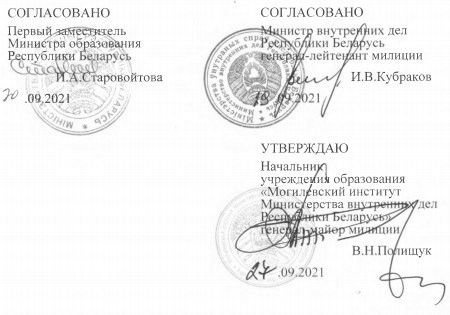  Наименование специальностиКод специальности (специализации)Квалификация специалистаПредмет вступительного испытания (ЦТ) по всем специальностямПервое профильное испытаниеВторое профильное испытаниеПравовое обеспечение общественной безопасности1-93 01 01ЮристРусский/
белорусский язык
(по выбору абитуриента)обществоведение (ЦТ)иностранный язык (ЦТ)Правовое обеспечение оперативно-розыскной деятельности1-93 01 03ЮристРусский/
белорусский язык
(по выбору абитуриента)обществоведение (ЦТ)иностранный язык (ЦТ)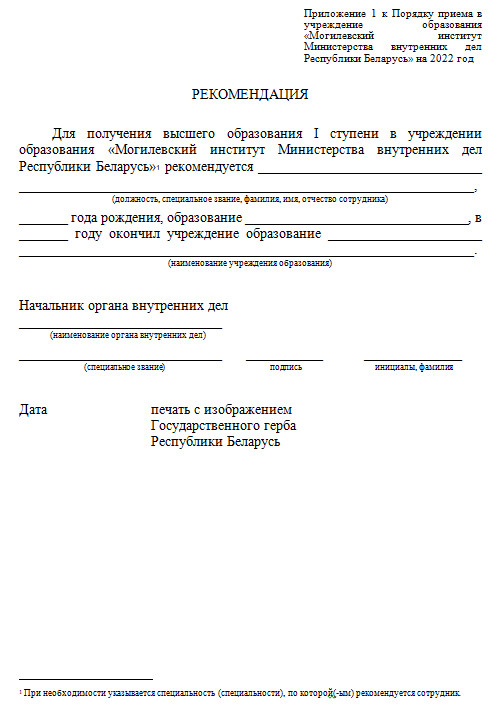 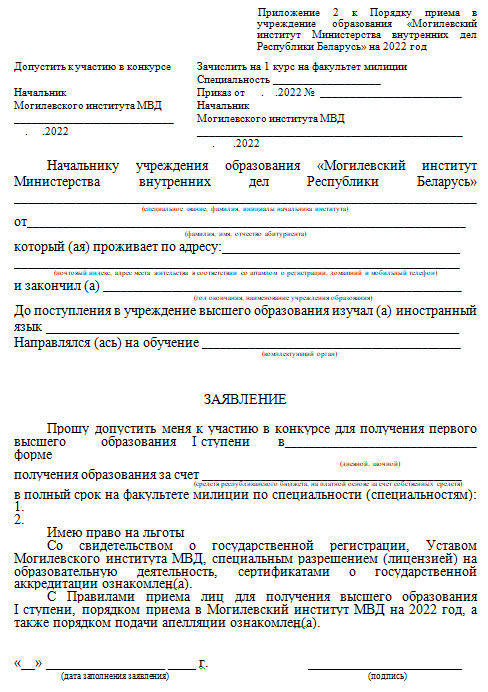 